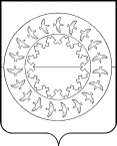 КОНТРОЛЬНО-СЧЕТНАЯ ПАЛАТА МУНИЦИПАЛЬНОГО РАЙОНА«ЗАПОЛЯРНЫЙ РАЙОН» НЕНЕЦКОГО АВТОНОМНОГО ОКРУГА»04 октября 2023 года ИНФОРМАЦИЯо предписаниях, снятых с контроля Контрольно – счётной палаты Заполярного района в сентябре 2023 года, для размещения на официальном сайте Заполярного района в сети Интернет и опубликования в официальном издании Заполярного районаИнформация подготовлена в соответствии с пунктом 21.1 главы 21 Положения о Контрольно–счётной палате муниципального района «Заполярный район» Ненецкого автономного округа», утверждённого решением Совета Заполярного района от 27.09.2013 №436-р.Предписание КСП Заполярного района от 12.05.2023 № 3 по контрольному мероприятию «Проверка законности и результативности использования средств районного бюджета, предоставленных в виде иных межбюджетных трансфертов, имеющих целевое назначение предусмотренных бюджетом Сельского поселения «Поселок Амдерма» ЗР НАО, за 2021 год», снято с контроля, в связи с принятием мер по исполнению Представления КСП Заполярного района №10 от 18.11.2022 г. в полном объёме. 166700 п. Искателей, Ненецкий автономный округ, ул. Губкина, д.10, тел.(81853) 4-81-44, , e-mail: ksp-zr@mail.ru